Základní škola Ročov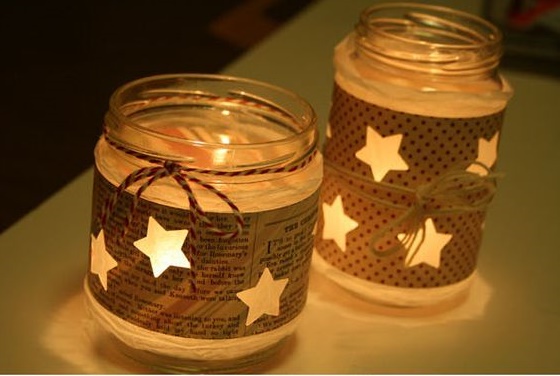 pořádá ve čtvrtek 7. 12.od 15:30VÁNOČNÍ TVOŘIVÉ DÍLNYVšichni jsou srdečně zváni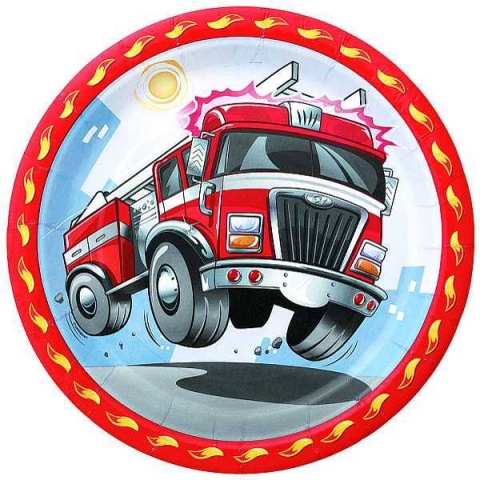 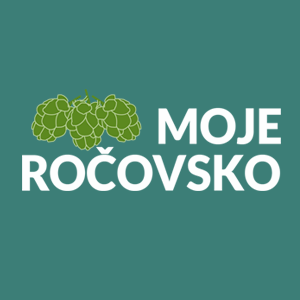 